ҠАРАР                                                                            РЕШЕНИЕ«08» апрель 2022 й                        № 130                        «08» апрель 2022 г.«О работе Совета сельского поселения Зигазинский сельсовет муниципального района Белорецкий район Республики Башкортостан в 2021 году и задачах по реализации в 2022 году               Заслушав и обсудив отчёт главы сельского поселения Зигазинский сельсовет муниципального района Белорецкий район Республики Башкортостан   о работе Совета сельского поселения Зигазинский сельсовет муниципального района Белорецкий район Республики Башкортостан в 2021 году и задачах по реализации в 2022 году Совет сельского поселения Зигазинский сельсовет муниципального района Белорецкий район Республики БашкортостанРЕШИЛ:              1. Отчёт председателя Совета сельского поселения Зигазинский сельсовет муниципального района Белорецкий район о работе Совета муниципального района Белорецкий район РБ в 2021 году принять к сведению.	2. Президиуму, постоянным комиссиям и депутатам Совета сельского поселения Зигазинский сельсовет муниципального района Белорецкий район Республики Башкортостан (далее – Совет) в 2022 году:	2.1. усилить контроль за исполнением решений Совета сельского поселения Зигазинский сельсовет муниципального района Белорецкий район Республики Башкортостан по вопросам, касающимся основных направлений жизнедеятельности сельского поселения.	3.  Разместить данное решение на официальном сайте администрации сельского поселения Зигазинский сельсовет муниципального района Белорецкий район.	4. Контроль за выполнением данного решения возложить на постоянные комиссии Совета.Глава сельского поселения                                                Р.Р. ЯныбаевБАШКОРТОСТАН РЕСПУБЛИКАЋЫБЕЛОРЕТ РАЙОНЫмуниципаль районЫНЫңЕГәзЕ АУЫЛ СОВЕТЫАУЫЛ БИЛәМәһЕСОВЕТЫ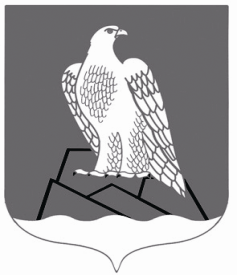 СОВЕТСЕЛЬСКОГО ПОСЕЛЕНИЯЗИГАЗИНСКИЙ СЕЛЬСОВЕТМуниципального района Белорецкий район РЕСПУБЛИКИ БАШКОРТОСТАН